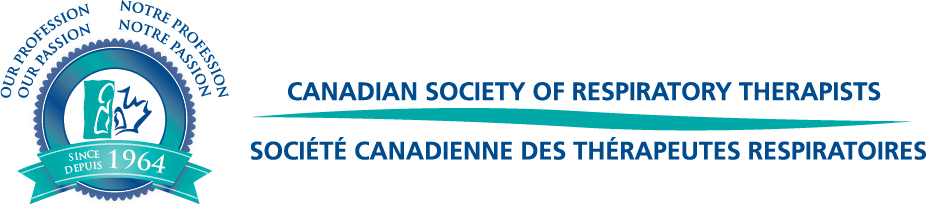 CSRT Fellowship Referral FormI attest that _____________________________________ (name of Fellowship nominee) has demonstrated leadership, influence and achievement beneficial to clinical practice, education, or research in respiratory therapy (RT) at a national and/or provincial level.Name of nominee: Nominee’s CSRT number: Briefly summarize the nominee’s contributions to clinical practice, education or research in RT:Name of referee: Referee CSRT number:Signature:Please forward the completed referral form to:CSRT 201-2460 Lancaster RoadOttawa, ON K1B 4SFax: 613-521-4314E-mail: cmccoy@csrt.com